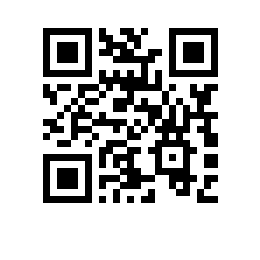 Об изменении тем выпускных квалификационных работ студентов образовательной программы  ПРИКАЗЫВАЮ:Изменить темы выпускных квалификационных работ студентов  курса образовательной программы  , направления подготовки , ,  формы обучения, утвержденные приказом от 07.12.2022 № 2.15-02/071221-2, согласно списку приложению.Основание: заявления Москаевой М.А., Налегач Д.И., Безбородова Н.А.И.о. директора,научный руководитель МИЭМ НИУ ВШЭЕ.А. Крук